Innehållsförteckning3	Inledning4	Kvalitetssäkring5	Att arbeta främjande6	Att kartlägga7	Att förebygga8	Att upptäcka, utreda och åtgärda9	Utvärdering och revidering10	Förteckning över bilagorÖckerö församlings förskolors plan mot diskriminering och kränkande behandlingPlanens syfte är att tydligt förmedla till barn, föräldrar och personal att vår förskola inte accepterar någon form av kränkande behandling. Alla barn ska kunna delta i verksamheten på likvärdiga villkor. Som målsättning har vi att barnen lämnar vår förskola med en positiv syn på sig själva och sitt lärande. Vi arbetar aktivt med att främja allas lika rätt, och att förebygga och förhindra all slags kränkande behandling. Vi arbetar för att skapa gemensamma värderingar och normer som ger både barn och vuxna möjlighet att känna sig trygga och vara den unika person hen är. Förskolan ska spegla de värden och rättigheter som uttrycks i FN:s konvention om barns rättigheter.  Skollagen är tydlig om att förskolan skall arbeta för att förhindra mobbning och kränkande behandling. I skollagens kapitel 6, finns bestämmelser om åtgärder mot diskriminering, trakasserier och kränkande behandling. Det finns olika former av diskriminering som förskolan ska arbeta förebyggande emot enligt diskrimineringslagen, dessa är: direkt diskriminering, indirekt diskriminering, bristande tillgänglighet, trakasserier, sexuella trakasserier, samt instruktioner att diskriminera.De sju diskrimineringsgrunderna är: kön, könsidentitet eller uttryck, etnisk tillhörighet, religion eller annan trosuppfattning, funktionsnedsättning, sexuell läggning samt ålder. För definition av dessa (Se bilaga 1)Små barn har begränsad förmåga att överblicka det som händer och se konsekvenserna av det egna beteendet. De behöver därför ofta de vuxnas stöd för att reda ut situationer.Diskrimineringsombudsmannens tolkning av kränkningar i förskolan: Kränkningar som görs av barn under 7 år omfattas som regel inte av begreppen trakasserier och sexuella trakasserier i diskrimineringslagen.”Om mycket små barn gör illa andra barn genom att t.ex. bitas, handlar det om bristande tillsyn””Var och en som verkar inom förskolan ska främja aktning för människolivets okränkbarhet, individens frihet och integritet; alla människors lika värde; jämställdhet mellan kvinnor och män; flickor och pojkar; samt solidaritet mellan människor. Inga barn i förskolan ska bli utsatta för diskriminering”(Lpfö 18).Kvalitetssäkring Förskolans pedagoger ansvarar för att planen efterlevs och utvärderas, ytterst ansvarig är rektor.Öckerö församling har genom detta dokument arbetat fram ett system för hur en anmälan om trakasserier eller kränkande behandling skall göras, så att den kommer till rektors kännedom (Att Upptäcka, Utreda och Åtgärda, se sidan 8).I planen mot diskriminering och likabehandling skall varje avdelning utarbeta sin egen kartläggning utifrån verksamheten, genom att utföra trygghetsvandringar en gång per termin. (se bilaga 2A & 2B) Varje avdelning ska förankra planen i avdelningens arbetsplan. Dels genom att synliggöra planen för barnen genom att visa denna efter en planerad aktivitet såsom sketch/ drama kring likabehandling med efterföljande barnintervjuer.Bearbetning av innehållet sker under året på våra arbetslagsträffar. Planen ska vara ett levande dokument i det dagliga arbetet på förskolan. (se bilaga 3)Tre grundläggande begrepp: Främja (stärka de positiva förutsättningarna). Det främjande arbetet:syftar till att hitta och stärka de positiva förutsättningarna för allas lika rättigheter och möjligheter i verksamhetensyftar till att skapa en trygg miljö och förstärka respekten för allas lika värdeomfattar diskrimineringsgrunderna riktas mot alla och bedrivs kontinuerligt och utan förekommen anledningFörebygga (ta bort hinder och minimera risker). Det förebyggande arbetet:syftar till att avvärja risker för diskriminering, trakasserier eller kränkande behandlingomfattar sådant som i en kartläggning av verksamheten identifieras som riskerÅtgärda (utreda, dokumentera och åtgärda). Det åtgärdande arbetet: kräver goda rutiner ska påbörjas genast när det kommit signaler om att ett barn känner sig diskriminerad, trakasserad eller kränktinnebär att verksamheten måste vidta åtgärder som dokumenteras och utvärderas för att förhindra att kränkningarna upprepasDO:s Hjul för likabehandlingssarbetet är ett bra verktyg för att säkerställa att alla delar ingår. Detta finns i skriften ”Lika rättigheter för förskolan”( se länk nedan). https://www.do.se/globalassets/stodmaterial/stod-skrift-lika-rattigheter-i-forskolan.pdfAtt arbeta Främjande Mål ur läroplanen för förskolan under rubriken 2.1 Normer och Värden: Förskolan ska ge varje barn förutsättningar att utvecklaÖppenhet, respekt, solidaritet och ansvarstagande,förmåga att ta hänsyn till och leva sig in i andra människors situation, samt vilja att hjälpa andra,förmåga att upptäcka, reflektera över och ta ställning till etiska dilemman och livsfrågor i vardagenrespekt och förståelse för alla människors lika värde och de mänskliga rättigheterna ochett växande ansvar och intresse för hållbar utveckling och att aktivt delta i samhället.För att skapa dessa förutsättningar arbetar vi dagligen med ambitionen att skapa goda möten som leder till en god arbetsmiljö för alla. Observationer och vuxens närvaro, är ett viktigt arbetssätt och verktyg för att kunna ta tag i situationer när de uppkommer.All personal som arbetar i förskolan skall vara goda förebilder. Vi är en liten förskola och personalen arbetar nära varandra och barnen. Till förskolan finns också en specialpedagog att tillgå vid behov. Under läsåret genomförs barnhälsoträffar med specialpedagog och barnkonferens där även rektor deltar. 
Fortbildningssatsningen och fördjupningen i specialpedagogik fortsätter. Vi diskuterar barns rätt att vara olika och identitetsskapande processer. Genom det kollegiala lärandet ökar vi vår kunskap att planera och genomföra undervisning utifrån varje barns förutsättningar, behov och tidigare erfarenheter och kunnande. Satsningen ger oss tillfälle att utifrån olika situationer diskutera och förstå hur vårt eget bemötande och lärmiljöns utformning påverkar barns förutsättningar. Till vår hjälp har vi Skolverkets modul Tillgänglig förskola (skolverket.se).Vår förskola planerar och arbetar aktivt för att skapa gemenskap under aktiviteter, lekar och samlingar, där olikheter och likheter lyfts fram som något positivt. Vi tydliggör och synliggör att det är tillåtet att säga nej. Närvarande vuxna i barns lek och aktiviteter bidrar till trygghet. Pedagogerna finns med och bygger broar mellan barn, stöttar i samspel och konflikter för att skapa förutsättningar för att barnen utvecklar sin förmåga till empati och förståelse för sina egna och andras känslor. Barnen ska också ges möjlighet till inflytande över sin egen vardag och vår uppgift är att se barnens initiativ och förmågor, skapa anpassade utmaningar och stödja i situationer där det krävs. Vi uppmuntrar kompissamtal. Vi vill att barnen känner trygghet, glädje och gemenskap.Föräldrakontakten är en viktig del i det främjande arbetet. I den dagliga kontakten vid lämning/hämtning, föräldramöten och utvecklingssamtal ansvarar vi pedagoger för att skapa värdefull trygghet och gemenskap.Att kartlägga Syftet med kartläggningen är att få information om det finns utrymmen på förskolan som är ”osynliga”, samt att få fördjupad kunskap om stämningar i barngruppen, och om det funnits händelser som av barnen upplevs som trakasserier och kränkande behandling. Pedagogerna ska ha god uppsikt över de utrymmen och platser där barnen befinner sig för att kunna upptäcka trakasserier och kränkande behandling (se bilaga 2A & B).Metoder att undersöka (kartlägga verksamheten)Dagliga samtal med vårdnadshavare vid hämtning/lämning Samtal, intervjuer, dokumentation, trygghetsvandringar och incidentrapportering, handlingsplaner, specialpedagog och rektors observationerGenomgång/utvärdering skall göras vid varje avdelningsmöte, detta för att hålla sig uppdaterad om läget på förskolan. Detta görs i mallen ”Kartläggning och observationer i barngrupp” (Bilaga 3).Att förebyggaSyftar till att ta bort risker och minimera hinder för diskriminering, trackaserier eller kränkande behandling och omfattar sådant som i en kartläggning av verksamheten identifierats som risker (se bilaga 4).Det är varje avdelnings ansvar att planera det förebyggande arbetet utifrån nulägesanalys av barngruppen. Arbetet utgår från observationer och dokumentationer. Som ett stöd för detta används dokumentationsmatrisen ”Kartläggning och observationer i barngruppen” (se bilaga 3) som fylls i kontinuerligt.Vi gör alla delaktiga genomBarnenPersonalen tar tillvara tankar, åsikter och behov. Barnen blir delaktiga på verksamhetsnivå.Att visa på planen i smågrupper. Göra barnen delaktiga genom att låta barnen göra den synlig på förskolan.VårdnadshavarnaSkapa förutsättningar för föräldrar att lämna synpunkter och idéer,
genom föräldramöte och anonym föräldraenkät.Förskolans plan mot diskriminering och likabehandling skall finnas synlig i hallen och på Öckerö församlings hemsida.PersonalenPlanerade möten och diskussioner vid avdelningsmöten, husmöten, Årlig utvärdering i juni där all personal skall vara delaktiga.Att upptäcka, utreda och åtgärda                                       4: Uppföljning 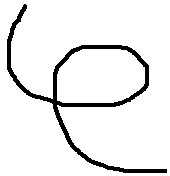                                            	  3: Handlingsplan                                            	  2: Genomförande                                                  	  1: UpptäckaAnsvaret för att likabehandlingen följs vilar på all personal, ytterst ansvarig är rektor. Den som ser/upptäcker kränkningar har ansvar att processen med insatser sätts igång. Detta gör vi genom följande steg. Åtgärderna ska tidsplanernas och genomföras så snart som möjligt. För dokumentation av de olika stegen (se bilagorna 5,6 & 7). Utvärdering och revidering Resultat och effekter av genomförda insatser har diskuterats på förskolans arbetsplatsträffar och på barnhälsoträffarna. Fokus har varit på, och kommer under det fortsatta läsåret att vara på kamratskap och trygga relationer.Fortbildningssatsningen i specialpedagogik fortlöper och har gett oss bättre förutsättningar att planera aktiviteter, undervisning och öka tillgängligheten, så att alla barn blir mer delaktiga och kan lära efter sina förmågor och sina sätt att förstå och uttrycka sig. Den ökade medvetenheten kring att ta vara på barns unika förmågor upplever vi bidragit till självkänsla och glädje hos våra barn!Genom den pedagogiska dokumentationen och övriga observationer, samtal och reflektioner i arbetslaget utläser vi hur planen ska revideras och utformas och vad som ska bli fokus under kommande period. Varje avdelning skall, i juni, utvärdera likabehandlingsarbetet i kvalitetsredovisningen.Det görs även en uppföljning som lämnas in till rektor i slutet av höstterminen, denna utgör en del av underlaget för verksamhetsbeskrivning till huvudman.Förteckning över bilagorBilaga 1	Definitioner av diskriminering och kränkande behandlingBilaga  2A     Trygghetsvandring - utomhus             2B      Trygghetsvandring - inomhus
	Bilaga 3	  Kartläggning och observationer i barngruppenBilaga 4          Handlingsplan för det förebyggande arbetetBilaga 5	 Upptäckande av kränkande behandling
Bilaga 6	 Handlingsplan vid kränkande behandling
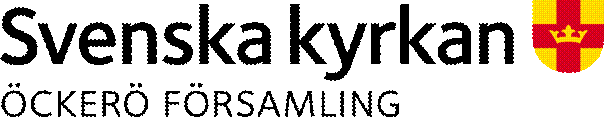 Förskolans plan mot diskriminering och kränkande behandling2024/2025Förskolans plan mot diskriminering och kränkande behandling2024/2025I enighet med skollagens 6:e kapitel och diskrimineringslagens regler om aktiva åtgärder.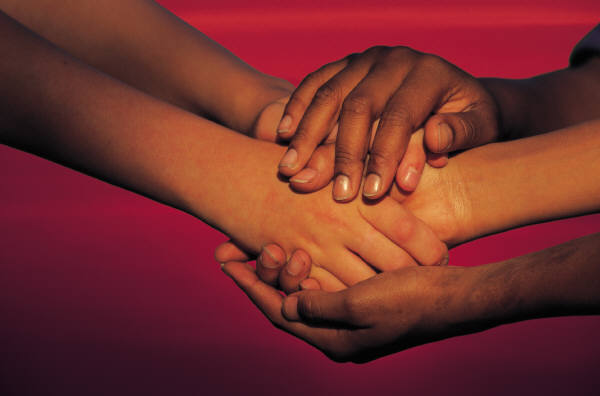 Allt vad ni vill att andra skall göra för er skall ni också göra för dem.Gyllene regeln. Matt 7:12Barn kränker barnDen ansvarige är1Tillsägelse, samtal med barnet som kränktHändelsen dokumenteras.Se bilaga 4Den som ser kränkningen eller blir informerad om den2Observation av barnets beteende.Berörd personal.3Berörda föräldrar informeras om vad som hänt.Pedagog.4Specialpedagog, förskolechef informeras.Berörd personal.6Utarbeta en handlingsplan med specialpedagog, vid behov kontaktas extern personal.Se bilaga 5Specialpedagog.7Uppföljning av handlingsplanen efter 1-2 månader.Se bilaga 6 Berörda parter.Vuxen kränker barnDen ansvarige är1Enskilt samtal med kollegan samma dag eller så snart som möjligt.Den vuxne som ser eller får kännedom om kränkningen.2Information ges alltid till förskolechef som fattar beslut om åtgärd.Händelsen dokumenteras.Den vuxne som ser eller får kännedom om kränkningen.